Załącznik do regulaminu publikacji i aktualizacji danych w Biuletynie Informacji Publicznej Urzędu Miejskiego w Głogowie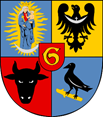 Urząd Miejski w GłogowieKARTA USŁUGSymbol karty:3138WFPDP1/2018Urząd Miejski w GłogowieNazwa usługi: Opłata od posiadania psówSymbol karty:3138WFPDP1/2018Cel usługi:Realizacja obowiązku w zakresie opłaty od posiadania psów.Kogo dotyczy?Opłatę od posiadania psów pobiera się od osób fizycznych posiadających psy.Opłaty od posiadania psów nie pobiera się od:1) członków personelu przedstawicielstw dyplomatycznych i urzędówkonsularnych oraz innych osób zrównanych z nimi na podstawie ustaw, umówlub zwyczajów międzynarodowych, jeżeli nie są obywatelami polskimi i niemają miejsca stałego pobytu na terytorium Rzeczypospolitej Polskiej – podwarunkiem wzajemności;2) osób zaliczonych do znacznego stopnia niepełnosprawności w rozumieniuprzepisów o rehabilitacji zawodowej i społecznej oraz zatrudnianiu osóbniepełnosprawnych – z tytułu posiadania jednego psa;3) osób niepełnosprawnych w rozumieniu przepisów ustawy z dnia 27 sierpnia1997 r. o rehabilitacji zawodowej i społecznej oraz zatrudnianiu osóbniepełnosprawnych – z tytułu posiadania psa asystującego.4) osób w wieku powyżej 65 lat prowadzących samodzielne gospodarstwadomowe – z tytułu posiadania jednego psa;5) podatników podatku rolnego od gospodarstw rolnych – z tytułu posiadanianie więcej niż dwóch psów.Na podstawie § 3 uchwały Nr XXXIV/208/12 Rady Miejskiej w Głogowiez dnia 30 października 2012 r. opłaty nie pobiera się również:1) z tytułu posiadania szczenią do 12 tygodnia życia,2) od psów zaadoptowanych ze schroniska dla bezdomnych zwierząt.Podstawy prawne:1. Ustawa z dnia 12 stycznia 1991 r. o podatkach i opłatach lokalnych (tj. Dz.U. z 2018 r. poz. 1445 ze zm.) - uopol – art. 18a i art. 19 pkt 1 lit. f).2. Ustawa z dnia 29 sierpnia 1997r. Ordynacja podatkowa (tj. Dz. U. z 2018 r.poz. 800 ze zm.) – O.p.3. Uchwała Nr XXXIV/208/12 Rady Miejskiej w Głogowie z dnia 30października 2012 r. w sprawie wprowadzenia, określenia wysokości stawekoraz zasad poboru opłaty od posiadania psów (Dz. Urz. Woj. Doln.29.11.2012 r., poz. 4348).Wymagane dokumenty:W przypadku nabycia prawa do zwolnienia z opłaty - dokument potwierdzającypodstawę zwolnienia (np. orzeczenie o niepełnosprawności, oświadczenie osamodzielnym prowadzeniu gospodarstwa domowego, umowa lub innydokument stwierdzający adopcję psa ze schroniska, decyzja w sprawie podatkurolnego od gospodarstwa rolnego – nie dotyczy płatników podatku rolnego zterenu Gminy Miejskiej Głogów).Czas realizacji:Załatwienie sprawy wymagającej przeprowadzenia postępowania podatkowegopowinno nastąpić bez zbędnej zwłoki, jednak nie później niż w ciągu miesiąca,a sprawy szczególnie skomplikowanej nie później niż w ciągu 2 miesięcy oddaty wszczęcia postępowania. Do terminu nie wlicza się terminówprzewidzianych w przepisach prawa podatkowego dla dokonania określonychczynności, okresów zawieszenia postępowania oraz okresów opóźnieńspowodowanych z winy strony albo z przyczyn niezależnych od organu.Opłaty:Opłata skarbowa w wys. 17,00 zł od złożenia dokumentu stwierdzającegoudzielenie pełnomocnictwa lub prokury jego odpisu, wypisu lub kopii - wprzypadku złożenia takiego pełnomocnictwa, z wyjątkiem wyłączeńokreślonych w ustawie z dnia 16 listopada 2006 r. o opłacie skarbowej ( tj. Dz.U. z 2018 r. poz. 1044 ze zm.)Tryb odwoławczy:Od decyzji służy Stronie prawo wniesienia odwołania do Samorządowego Kolegium Odwoławczego w Legnicy, w terminie 14 dni od dnia otrzymania decyzji, za pośrednictwem Prezydenta Miasta Głogowa.Rezultat realizacji usługi:W przypadku osoby fizycznej, w odniesieniu do której prowadzone jestpostępowanie w sprawie określenia wysokości opłaty od posiadania psów –wydanie decyzji określającej wysokość tego zobowiązania,Etapy realizacji usługi:Opłata od posiadania psów płatna jest bez wezwania do 31 marca rokupodatkowego lub w terminie 14 dni od dnia wejścia w posiadanie psa. Wodniesieniu do osób, które nie dokonają opłaty, organ podatkowy, poprzeprowadzeniu postępowania podatkowego, wydaje decyzję określającąwysokość zobowiązania z tytułu opłaty od posiadania psów, stanowiącąpodstawę przymusowej egzekucji należności.Obowiązek uiszczenia opłaty od posiadania psów wygasa z końcem roku, wktórym ustało posiadanie psa.Gdzie załatwię  sprawę?Urząd Miejski w Głogowie Rynek 10Dział Podatków pok.118Dodatkowe informacje:Stawki opłaty od posiadania psów:40,00 zł - od każdego psa posiadającego trwałe oznakowanie poprzezwszczepienie mikroprocesora identyfikującego,100,00 zł - od każdego psa nie posiadającego trwałego oznakowania, o którymmowa powyżej.Osoba, która weszła w posiadanie psa po dniu 30 czerwca roku podatkowego,uiszcza opłatę w wysokości połowy odpowiedniej stawki.Mieszkańcy lokali podległych administracji Spółdzielni Mieszkaniowej„Nadodrze” w Głogowie uiszczają opłatę bez wezwania w kasie lub narachunek Spółdzielni.Mieszkańcy lokali administrowanych przez Zakład Gospodarki Mieszkaniowej(ZGM) w Głogowie uiszczają opłatę bez wezwania na rachunek ZGM wGłogowie.Pozostali posiadacze psów uiszczają opłatę na rachunek Urzędu Miejskiego wGłogowie: Gmina Miejska Głogów, Rynek 10, Bank BGŻ O/Głogów60 2030 0045 1110 0000 0192 9810Więcej informacji udzieli Ci:Bogumiła Wańkowicz – Kierownik Działu Podatkówtel. 76 7265421Załączniki:BrakData ostatniej modyfikacji:17.09.2018 r.Autor:Bogumiła Wańkowicz